Градска управа за инфраструктуру и развој  Града Ужица објављујеОБАВЕШТЕЊЕ О ДОДЕЛИ УГОВОРА
Наручилац: Град Ужице, Градска управа за инфраструктуру и развојАдреса: Димитрија Туцовића 52, УжицеВрста јавног наручиоца: орган јединице локалне самоуправеПредмет набавке: Радови на одржавању вертикaлне саобраћајне сигнализацијеВрста предмета набавке: радовиИнтернет страница наручиоца: www.uzice.rs Процењена вредност јавне набавке: 1.666.667,00 динара без ПДВ-аУговорена вредност јавне набавке: 1.183.100,00 динара без ПДВ-а                                                             1.419.720,00 динара са ПДВ-омКритеријум за доделу уговора: уговор се додељује економски најповољнијој понуди која се одређује на основу критеријума цене.Број примљених понуда:2 (две) понудаДатум доношења одлуке о додели уговора: 14.03.2022. годинеДатум закључења уговора:  17.03..2022. годинеОсновни подаци о извођачу:  MARK INTEGRA DOO , Расна бб, Пожега, ПИБ:106294785; МБ:20572469Лица за контакт: Славиша Пројевић, slavisa.projevic@uzice.rs и Марија Раденковић, marija.radenkovic@uzice.rs   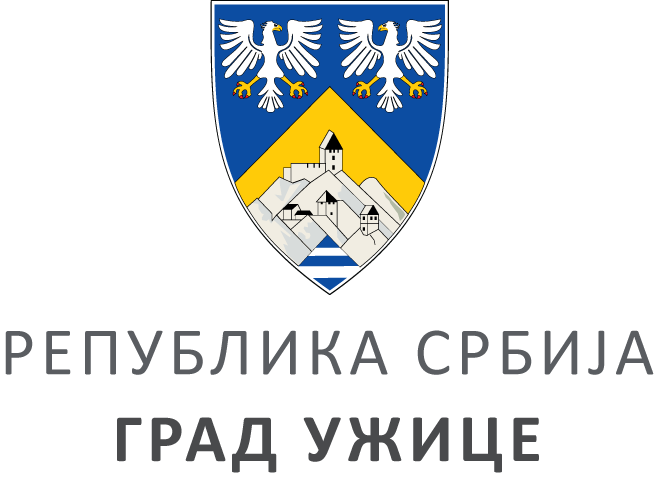 ГРАДСКА УПРАВА ЗА ИНФРАСТРУКТУРУ И РАЗВОЈГРАДСКА УПРАВА ЗА ИНФРАСТРУКТУРУ И РАЗВОЈГРАДСКА УПРАВА ЗА ИНФРАСТРУКТУРУ И РАЗВОЈГРАДСКА УПРАВА ЗА ИНФРАСТРУКТУРУ И РАЗВОЈVIII ББрој: 404-81/22ББрој: 404-81/22Датум:Датум:18.03.2022. године